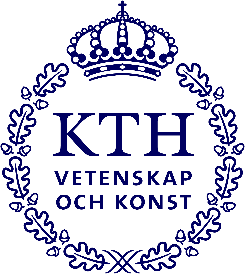 Ansökan om tillgodoräknande av delmoment inom kurs (vänligen fyll i digitalt)Till ansökan ska bifogas:Kursplan, eller motsvarande beskrivning över utbildning utomlands, som gäller den termin/det läsår då kursen lästesVidimerad kopia eller verifierbart elektroniskt resultatintyg/studieintyg på originalspråk samt kursens benämning på engelskaOm ansökan grundas på reell kompetens bifoga arbetsgivarintyg inklusive beskrivning av de arbetsuppgifter som ligger till grund för de kunskaper och färdigheter som önskas tillgodoräknasSom underlag för prövningen kan ytterligare dokument komma att begäras in av handläggare.Delmoment 1Min ansökan grundas på följande kurs/delmoment som jag läst eller yrkesverksamhet (reell kompetens)Ovanstående önskas tillgodoräknas som följande delmoment vid KTHDelmoment 2 (i fylles om ansökan avser flera delmoment) Min ansökan grundas på följande kurs/delmoment som jag läst eller yrkesverksamhet (reell kompetens)Ovanstående önskas tillgodoräknas som följande delmoment vid KTHDelmoment 3 (i fylles om ansökan avser flera delmoment) Min ansökan grundas på följande kurs/delmoment som jag läst eller yrkesverksamhet (reell kompetens)Ovanstående önskas tillgodoräknas som följande delmoment vid KTHBeslut fattat av examinator (vänligen fyll i digitalt)Inlämnade meriter bedöms ej motsvara kursens moment och kan därför ej tillgodoräknas inom kursen på KTH.Moment inom kurs som kan tillgodoräknas baserat på motsvarande examinerade kunskaper.EfternamnEfternamnFörnamnFörnamnFörnamnPersonnummerGatuadressGatuadressC/oC/oPostnummerPostadressE-post: Telefon (dagtid)Telefon (dagtid)Utbildningsprogram på KTHUtbildningsprogram på KTHUtbildningsprogram på KTHKurskodKursnamn eller yrkesverksamhetHpNivå Universitet/högskolaKurskodKursnamn MomentAntal Hp delmomentKurskodKursnamn eller yrkesverksamhetHpNivå Universitet/högskolaKurskodKursnamn MomentAntal Hp delmomentKurskodKursnamn eller yrkesverksamhetHpNivå Universitet/högskolaKurskodKursnamn MomentAntal Hp delmomentStudentens underskriftDatumNamnförtydligandeNamnförtydligandeEfternamnFörnamnPersonnummerAnsökan avslås (markera med ett kryss)Avslagsmotivering:Ansökan beviljas (markera med ett kryss)Kursnummer:Kursnamn:Moment:TG (Hp):Namnförtydligande (examinator)Signatur (examinator)Institution/avdelningDatum